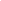 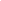 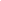 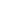 Project Manager:Signature:Project Name:Client:Project NumberProject Manager:Contract Type:Report Date:Distribution:Management SummaryIDTask DescriptionPlanned CompletionForecast CompletionCurrent ForecastActual Completion1[Task name and description]MM-DD-YYMM-DD-YYMM-DD-YYMM-DD-YYProject Progress and Deviations